                           11.07.2017                        пгт. Рыбная Слобода                       № 158пиО порядке  аттестации кандидатов на должность руководителей и руководителей (директоров, заведующих, начальников) муниципальных образовательных организаций Рыбно-Слободского муниципального района Республики ТатарстанВ соответствии с частью 4 статьи 51 Федерального закона от 29 декабря 2012 года №273-ФЗ «Об образовании в Российской Федерации», приказом  Министерства образования и науки Республики Татарстан от 10.11.2014 №6347/14 «Об утверждении Примерного положения о порядке аттестации руководителей (директоров, заведующих, начальников) организаций Республики Татарстан, осуществляющих образовательную деятельность», Уставом Рыбно-Слободского муниципального района Республики Татарстан ПОСТАНОВЛЯЮ:1.Утвердить прилагаемые: -Положение о порядке  аттестации кандидатов на должность руководителей и руководителей (директоров, заведующих, начальников) муниципальных образовательных организаций Рыбно-Слободского муниципального района Республики Татарстан;-состав комиссии по аттестации кандидатов на должность руководителей и руководителей (директоров, заведующих, начальников) муниципальных образовательных организаций Рыбно-Слободского муниципального района Республики Татарстан.2.Настоящее постановление разместить на официальном сайте Рыбно-Слободского муниципального района Республики Татарстан в информационно-телекоммуникационной сети Интернет по веб-адресу: http://ribnaya-sloboda.tatarstan.ru и на «Официальном портале правовой информации Республики Татарстан» в информационно-телекоммуникационной сети Интернет по веб-адресу: http://pravo.tatarstan.ru.3.Контроль за исполнением настоящего постановления оставляю за собой.Руководитель                                                                                   Р.Х.ХабибуллинУтвержденопостановлениемИсполнительного комитетаРыбно-Слободского муниципального района Республики Татарстанот 11.07.2017 № 158пиПоложениео порядке  аттестации кандидатов на должность руководителей и руководителей (директоров, заведующих, начальников) муниципальных образовательных организаций Рыбно-Слободского муниципального района Республики ТатарстанI.Общие положения1.1.Настоящее Положение регламентирует порядок проведения аттестации кандидатов на должность руководителей и руководителей (директоров, заведующих, начальников) муниципальных образовательных организаций Рыбно-Слободского муниципального района Республики Татарстан (далее – руководители).1.2.Целью аттестации руководителей является установление соответствия  уровня их квалификации требованиям, определенным квалификационной характеристикой по должности.1.3.Основными задачами аттестации руководителей являются:сохранение и повышение эффективности и качества управления образовательной организацией;учет требований федерального законодательства, квалификационных характеристик по  должности руководителя образовательной организации.1.4.Основным принципом аттестации  является обязательность  её проведения  для руководителей и лиц, претендующих на должность руководителя в образовательной организации.1.5.Аттестация руководителей и лиц, претендующих на должность руководителя, проводится до заключения с ними трудового договора или до истечения срока испытания, установленного для работника условиями трудового договора. 1.6.Руководители, в отношении которых принято положительное решение аттестационной комиссии, назначаются на должность. Они аттестуются через каждые 3 года.II. Порядок проведения аттестации2.1.Аттестация руководителей проводится в аттестационной комиссии (далее – Комиссия), формируемой Исполнительным комитетом Рыбно-Слободского муниципального района Республики Татарстан (далее – Учредитель).Учредитель несет ответственность за соблюдение Комиссией требований, установленных законодательством и квалификационными характеристиками по должностям руководителей образовательных организаций при принятии решений по каждому аттестуемому работнику.2.2. Комиссия действует на общественных началах.2.3.Состав Комиссии утверждается Учредителем.2.4.Председатель Комиссии:а) осуществляет общее руководство деятельностью Комиссии;б) председательствует на заседаниях Комиссии;в) организует работу Комиссии;г)осуществляет общий контроль за реализацией принятых Комиссией решений.2.5.Заместитель председателя Комиссии в отсутствие председателя Комиссии исполняет обязанности председателя Комиссии.2.6.Секретарь Комиссии готовит материалы и проекты решений Комиссии, предложения по кандидату (кандидатам) и аттестации руководителя, направляет запросы, информирует о принятом решении Комиссии кандидата и руководителя образовательной организации.2.7. Комиссия самостоятельно определяет порядок организации своей работы. Основной формой деятельности Комиссии являются заседания.2.8.Заседание Комиссии считается правомочным, если на нем присутствуют более половины общего числа ее членов.2.9. Работник подает в Комиссию заявление о проведении  его аттестации с целью подтверждения соответствия требованиям, установленным  квалификационной характеристикой по должности  (приложение №1).  Лица, претендующие на должность руководителя, прилагают к заявлению  заверенную выписку из трудовой книжки. 2.10. В ходе аттестации работники проходят квалификационные испытания в форме тестирования по вопросам, связанным с осуществлением ими  трудовой деятельности по должности руководителя.Компьютерное тестирование руководителей базовых организаций проводится в ГАОУ ДПО «Институт развития образования Республики Татарстан» по приказу Министерства образования и науки Республики Татарстан.Минимальное количество баллов, необходимое для положительного зачета результатов тестирования, составляет 70 баллов из 100 баллов.2.11.По предоставлении в Комиссию документа о результатах тестирования оформляется представление на аттестуемого работника за подписью  начальника муниципального казённого учреждения «Отдел образования Исполнительного комитета Рыбно-Слободского муниципального района Республики Татарстан» (приложение №2).  При подготовке представления от аттестуемого работника запрашиваются рекомендации, характеристики с прежнего места работы.Аттестуемый должен быть ознакомлен с указанным представлением не позднее, чем за две недели до аттестации, срок проведения которой определяется графиком, утвержденным приказом начальника муниципального казённого учреждения «Отдел образования Исполнительного комитета Рыбно-Слободского муниципального района Республики Татарстан».2.12. Заявление аттестуемого работника и представление рассматриваются в Комиссии.2.13.Аттестуемый работник  имеет право лично присутствовать на заседании Комиссии при его аттестации, о чем письменно уведомляет Комиссию. При неявке аттестуемого работника на заседание Комиссии без уважительной причины комиссия вправе провести аттестацию в его отсутствие.2.14.Решение Комиссией принимается в отсутствие  аттестуемого работника открытым голосованием большинством голосов, присутствующих на заседании членов Комиссии. При равном количестве голосов членов Комиссии считается, что работник прошел аттестацию.Результаты аттестации педагогического работника, непосредственно присутствующего на заседании Комиссии, сообщаются ему после подведения итогов голосования2.15. По результатам аттестации руководителя Комиссия принимает одно из следующих решений:соответствует требованиям, установленным квалификационной характеристикой (указывается должность);соответствует требованиям, установленным квалификационной характеристикой (указывается должность), при условии успешного прохождения  профессиональной подготовки или повышения квалификации (указывается специализация);не соответствует требованиям, установленным квалификационной характеристикой (указывается должность).2.16.Решение Комиссии оформляется протоколом, который  вступает в силу со дня подписания председателем, заместителем председателя, секретарём и членами Комиссии, принимавшими участие в голосовании.2.17.При несогласии с принятым решением член Комиссии имеет право в письменной форме изложить особое мнение, которое прилагается к протоколу заседания Комиссии.В случае необходимости Комиссия заносит в решение Комиссии рекомендации по совершенствованию профессиональной деятельности работника, необходимости повышения его квалификации с указанием специализации и другие рекомендации.При наличии указанных рекомендаций руководитель не позднее чем через год после проведения аттестации представляет в Комиссию информацию о выполнении рекомендаций.2.18.Решение Комиссии о результатах аттестации утверждается приказом начальника муниципального казённого учреждения «Отдел образования Исполнительного комитета Рыбно-Слободского муниципального района Республики Татарстан».2.19.Копия приказа хранится в личном деле руководителя.2.20.Организационно-техническое обеспечение деятельности Комиссии осуществляет муниципальное казённое учреждение «Отдел образования Исполнительного комитета Рыбно-Слободского муниципального района Республики Татарстан».III. Реализация решений Комиссии3.1.В случае признания претендента на должность руководителя не соответствующим требованиям, установленным квалификационной характеристикой по  данной  должности, трудовой договор с ним не заключается.В случае, если аттестация руководителя проводилась до истечения срока испытания, предусмотренного условиями трудового договора, при отрицательном решении Комиссии трудовой договор с работником расторгается в соответствии с пунктом 3 части 1 статьи 81  Трудового кодекса Российской Федерации в порядке, установленном статьёй 71 Трудового кодекса Российской Федерации.3.2.При невыполнении руководителем решения (рекомендации) Комиссии в части успешного прохождения профессиональной подготовки определенной специализации или повышения квалификации начальник муниципального казённого учреждения «Отдел образования Исполнительного комитета Рыбно-Слободского муниципального района Республики Татарстан» вправе применить к работнику дисциплинарные взыскания  в соответствии  со статьей 192 Трудового кодекса Российской Федерации.3.3.Трудовые споры по вопросам аттестации руководителей рассматриваются в порядке, установленном законодательством Российской Федерации. Приложение №1 к Положению о порядке  аттестации кандидатов на должностьруководителей и руководителей (директоров, заведующих, начальников) муниципальных образовательных организаций Рыбно-Слободского муниципального района Республики Татарстан    В____________________________________(наименование аттестационной комиссии)  от ___________________________________                              (фамилия, имя, отчество)претендента на должность  (или назначенного  на должность)___________ ____________________________________             (наименование должности и учреждения)   _______________________________________ЗАЯВЛЕНИЕПрошу аттестовать меня  в 20__ году с целью установления  соответствия требованиям  квалификационной характеристики по должности____________________________________________________________________(наименование должности и учреждения)Сообщаю о себе следующие сведения:Год, число, месяц рождения___________________________________________  Образование (когда и какое образовательное учреждение профессионального образования окончил, полученная специальность и квалификация) _______________________________________________________________________________________________________________________________________Дополнительное профессиональное образование  (или курсы повышения квалификации)  по направлениям в области государственного или муниципального  управления, менеджмента и экономики______________________________________________________________________________________ Общий трудовой стаж ______,  в том числе  стаж педагогической работы ________,  стаж руководящей работы _________,  в  должности, по которой аттестуюсь __________.В данном учреждении  работаю с  ______________ г.  (или  не работал). Прилагаю выписку из трудовой книжки* (для претендентов на должность руководителя)Имею следующие награды, звания, ученую степень, ученое звание ________________________________________________________________________________________________________________________________________Уровень владения ИКТ-технологиями (высокий, удовлетворительный, низкий) (нужное подчеркнуть)Аттестацию на заседании аттестационной комиссии прошу провести в моем присутствии (без моего присутствия) (нужное подчеркнуть) С требованиями квалификационной характеристики по должности и порядком аттестации руководителей (претендентов на должности руководителей) образовательных учреждений ознакомлен(а).«____» _____________ 20___ г.                                 Подпись _________________Дом. телефон  _____________               Служ . телефон____________Приложение №2 к Положению о порядке  аттестации кандидатов на должностьруководителей и руководителей (директоров, заведующих, начальников) муниципальных образовательных организаций Рыбно-Слободского муниципального района Республики ТатарстанПРЕДСТАВЛЕНИЕна________________________________________________________________,(фамилия, имя, отчество)(занимаемая должность, наименование учреждения)(или претендента на должность_________________________________________,(наименование должности,  учреждения )аттестуемого с целью подтверждения соответствия требованиям, установленным квалификационной характеристикой по должности.1. Общие сведенияДата рождения___________________________________________________(число, месяц, год)Сведения об  образовании______________________________________________                  (высшее, среднее профессиональное, начальное профессиональное, общее среднее)какое образовательное учреждение окончил(а)____________________________________________________________________дата окончания:  ___________,        полученная специальность: ___________________________________________, квалификация по диплому: ____________________________________________Образование по направлениям подготовки «Государственно и муниципальное управление», «Менеджмент», «Управление персоналом»___________________(При наличии или получении  второго  образования, следует  дать сведения по каждому направлению  образования, указав, на каком курсе учится) Курсы повышения квалификации по профилю управленческойдеятельности (наименование  курсов и учреждения дополнительного образования, год окончания, количество учебных часов)_________________________________Общий трудовой стаж __________лет,  в том числе стаж педагогической работы _________ лет,  стаж работы на руководящих должностях________ лет,   в том числе в образовательных учреждениях_____Дата назначения на должность, по которой аттестуется  работник*__________(данный пункт заполняется  на назначенных руководителей) II.Основные достижения в профессиональной деятельностиНаличие квалификационной категории по педагогической должности, год присвоенияНаличие наград, год награждения_____________________________________Наличие ученой степени, год присвоения _____________________________Другие  профессиональные достижения______________________________III. Предпосылки для назначения на руководящую должностьСостоял(а) в резерве на замещение руководящих должностей  в образовательных учреждениях   с______  г. при _______________________               (наименование  органа управления образованием, формирующего резерв)Наличие деловых и личностных качеств руководителя, предполагающих успешную деятельность (соответствие деловых и личностных качеств требованиям, установленным квалификационной характеристикой по должности)__________________________________________________________________________________________________________________________________________________________________________________________________________________________________________________________________________________________________________________________________________________________________________________________________________________________________________________________________________________________________________________________________________________________________________________________________________________________________________________________________________________________________________________________________________________________________________________________________________________________________________________________________________________________________________________________________________________________________________________________________________________________________________________________________________________________________________________Информационная компетентность работника (уровень владения информационными, мультимедийными и цифровыми ресурсами)Результаты тестирования по должности, подтверждающий документ____________________________________________________________________________Выводы и предложения для аттестационной комиссии:____________________________________________________________________Соответствует требованиям, установленным квалификационной характеристикой (указывается должность), соответствует  требованиям, установленным квалификационной характеристикой (указывается наименование должности) при условии успешного прохождения профессиональной подготовки или повышения квалификации (указывается специализация),не соответствует требованиям, установленным квалификационной характеристикой  по должности (указывается должность).Рекомендации для совершенствования профессиональной деятельности:1.2.Начальник МКУ «Отдел образования Исполнительного комитета Рыбно-Слободского муниципального района Республики Татарстан»                                            _________     ______________ (подпись)  (расшифровка подписи)    МПС представлением ознакомлен(а)	 _____________20___г.         ____________					(дата)				(подпись)УтвержденпостановлениемИсполнительного комитетаРыбно-Слободского муниципального района Республики Татарстанот 11.07.2017 №  158пиСоставкомиссии по аттестации кандидатов на должность руководителей и руководителей (директоров, заведующих, начальников) муниципальных образовательных организаций Рыбно-Слободского муниципального района Республики ТатарстанЧлены аттестационной комиссии:ИСПОЛНИТЕЛЬНЫЙ КОМИТЕТ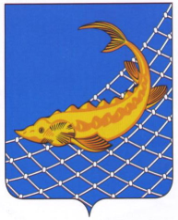 РЫБНО-СЛОБОДСКОГОМУНИЦИПАЛЬНОГО РАЙОНАРЕСПУБЛИКИ ТАТАРСТАН422650, пгт. Рыбная Слобода,ул. Ленина, дом 48ТАТАРСТАН РЕСПУБЛИКАСЫБАЛЫК БИСТӘСЕМУНИЦИПАЛЬ  РАЙОНЫНЫҢБАШКАРМА КОМИТЕТЫ422650, Балык Бистәсе,Ленин урамы, 48 нче йортТел.: (84361) 22113, факс: (84361) 23012, e-mail: balyk-bistage@tatar.ru, сайт: ribnaya-sloboda.tatarstan.ruТел.: (84361) 22113, факс: (84361) 23012, e-mail: balyk-bistage@tatar.ru, сайт: ribnaya-sloboda.tatarstan.ruПОСТАНОВЛЕНИЕ                                          КАРАРХабибуллин Рашат ХабриевичРуководитель Исполнительного комитета Рыбно-Слободского муниципального района Республики Татарстан, председатель аттестационной комиссииСадиков Ильсур Мансуровичначальник муниципального казенного учреждения «Отдел образования Исполнительного комитета Рыбно-Слободского муниципального района Республики Татарстан», заместитель председателя аттестационной комиссииЗайнетдинова Галия Шамсевалиевнаметодист по кадрам и аттестации педагогических работников муниципального казенного учреждения «Отдел образования Исполнительного комитета Рыбно-Слободского муниципального района  Республики Татарстан», секретарь аттестационной комиссииЗалялова Резеда Риазовназаместитель начальника по учебно-методической работе  муниципального казенного учреждения «Отдел образования Исполнительного комитета Рыбно-Слободского муниципального района Республики Татарстан»Шайхутдинов Ниаз Мударисовичзаместитель начальника по воспитательной  работе  муниципального казенного учреждения «Отдел образования Исполнительного комитета Рыбно-Слободского муниципального района  Республики Татарстан»Малакаева Вера Ивановнапредседатель Совета профсоюзных организаций работников образования и науки  Рыбно-Слободского муниципального района  Республики Татарстан» (по согласованию)Сайфутдинова Дания Габдулхакимовнаметодист по дошкольному образованию муниципального казенного учреждения «Отдел образования Исполнительного комитета Рыбно-Слободского муниципального района  Республики Татарстан»Галиуллина Айгуль Талгатовнаведущий специалист по кадровым вопросам  муниципального казенного учреждения «Отдел образования Исполнительного комитета Рыбно-Слободского муниципального района  Республики Татарстан»